26-ое   заседание 27-го созываҠАРАР                                                                          РЕШЕНИЕ           26  декабрь  2017 йыл                                                          26  декабря  2017  года№120               О повестке дня  двадцать шестого  заседания Совета сельского поселения Султанбековский сельсовет муниципального района Аскинский район Республики Башкортостан двадцать седьмого созываВ соответствии с Федеральным законом «Об общих принципах организации местного самоуправления в Российской Федерации», Уставом сельского поселения Султанбековский сельсовет муниципального района Аскинский район  Республики Башкортостан и Регламентом Совета сельского поселения Султанбековский сельсовет муниципального района  Аскинский район  Республики Башкортостан Совет сельского поселения Султанбековский сельсовет муниципального района Аскинский район  Республики Башкортостан р е ш и л:Включить в повестку дня двадцать шестого заседания Совета   сельского поселения Султанбековский сельсовет муниципального района Аскинский район  Республики Башкортостан двадцать седьмого созыва следующие вопросы:1. Об утверждении Порядка размещения сведений о доходах, расходах, об имуществе     и обязательствах имущественного характера, представляемых  депутатами сельского поселения  Султанбековский  сельсовет  муниципального района Аскинский район Республики Башкортостан  на официальном сайте органов местного самоуправления сельского поселения Султанбековский сельсовет муниципального района Аскинский район в информационно-телекоммуникационной сети Интернет и (или) предоставления этих сведений средствам массовой информации для опубликования(внесен главой сельского поселения Султанбековский сельсовет муниципального района Аскинский район Республики Башкортостан, докладывает глава сельского поселения Султанбековский сельсовет муниципального района Аскинский район Республики Башкортостан)2. Об утверждении плана работы Совета сельского поселения Султанбековский сельсовет муниципального района Аскинский район Республики Башкортостан  на 2018  год(внесен главой сельского поселения Султанбековский сельсовет муниципального района Аскинский район Республики Башкортостан, докладывает глава сельского поселения Султанбековский сельсовет муниципального района Аскинский район Республики Башкортостан)3. О бюджете сельского поселения Султанбековский сельсовет муниципального района Аскинский район Республики Башкортостан на 2018 год и на плановый период 2019 и 2020 годов(внесен главой сельского поселения Султанбековский сельсовет муниципального района Аскинский район Республики Башкортостан, докладывает глава сельского поселения Султанбековский сельсовет муниципального района Аскинский район Республики Башкортостан)4. Об утверждении Соглашения между органами местного самоуправления сельского поселения Султанбековский сельсовет муниципального района Аскинский район Республики Башкортостан и муниципального района Аскинский район Республики Башкортостан о передаче сельскому поселению части полномочий муниципального района Аскинский район Республики Башкортостан  на 2018  год(внесен главой сельского поселения Султанбековский сельсовет муниципального района Аскинский район Республики Башкортостан, докладывает глава сельского поселения Султанбековский сельсовет муниципального района Аскинский район Республики Башкортостан)Глава  сельского поселения Султанбековский  сельсовет муниципального района Аскинский районРеспублики Башкортостан                                                                 ________И.В.СуфияновБАШҠОРТОСТАН РЕСПУБЛИКАҺЫАСҠЫН  РАЙОНЫМУНИЦИПАЛЬ РАЙОНЫНЫҢСОЛТАНБӘК АУЫЛ СОВЕТЫАУЫЛ  БИЛӘМӘҺЕ СОВЕТЫ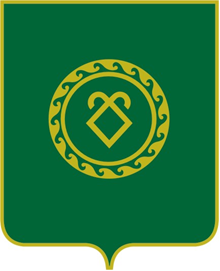 СОВЕТ СЕЛЬСКОГО ПОСЕЛЕНИЯСУЛТАНБЕКОВСКИЙ СЕЛЬСОВЕТМУНИЦИПАЛЬНОГО РАЙОНААСКИНСКИЙ РАЙОНРЕСПУБЛИКИ  БАШКОРТОСТАН